Тематическая неделя «Космос»средняя группа 4-5 лет06.04.20 – 10.04.20Образовательная деятельностьМатериалы и оборудованиеХудожественно -эстетическое развитиеАппликация «Ракета». Материалы: Картон черного или синего цвета, цветная бумага, ножницы, клей ПВА или клей-карандаш.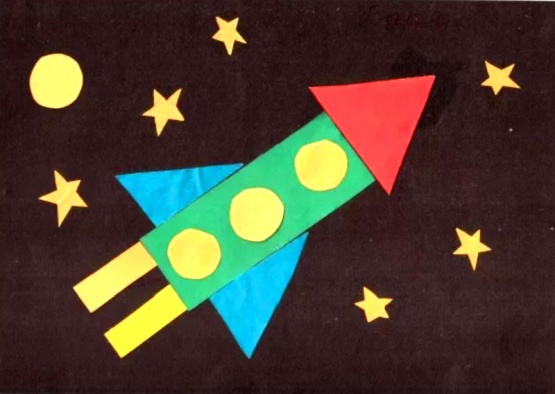 Лепка «Космос». Материалы: Картон черного или синего цвета, пластилин, стек.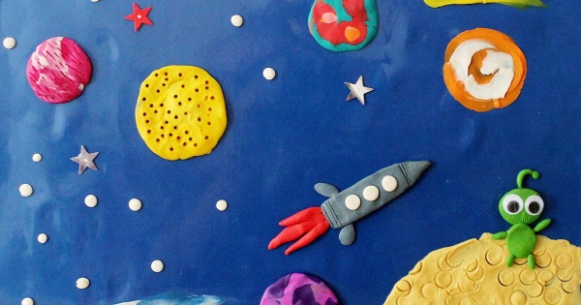 Рисование «Звездное небо». Материалы: альбомный лист, акварель для фона, гуашь для звезд.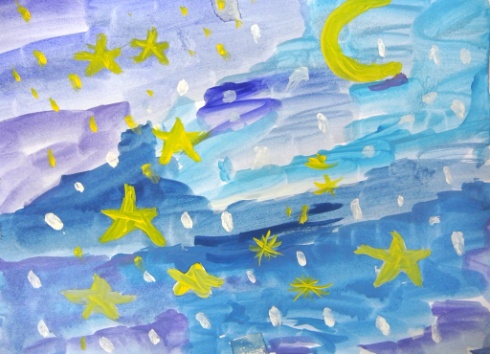 Речевое развитиеЧтение детям сказки Д.Мамина-Сибиряка «Сказка про Комара Комаровича-Длинный нос и про Мохнатого Мишу - Короткий хвост».Звуковая культура речи: звук л, ль.Рады мы, если не мелкиВырастут на грядке стрелки, Но льём слёзы всё от мук, Если мелко режем…(Лук)Возле речки, на болотеЛетом вы её найдете. То не рыбка, не зверюшка –А зеленая... (Лягушка)На цветы она садится, Не устав с утра трудиться, Людям воск и мёд далаБеспокойная... (Пчела)Кто на дереве торчит, Носом в дерево стучит? Но недаром силы тратилДля такого стука... (Дятел)И красива, и пушиста, Хвост и лапки моет чисто, Меж деревьев словно стрелкаПролетает смело…(Белка)В самых разных морях они водятсяИ опасны, коль рядом находятся. Не боится моторного гула, К кораблям подплывает…(Акула)Попросить детей повторить все отгадки.( Акула, белка, дятел, пчела, лягушка, лук).  Какой звук повторяется во всех перечисленных словах?  Звук [л]. Объяснить ребенку что звук «л» - твердый, «ль» - мягкий.Чистоговорки:Познавательное развитиеПродолжать знакомить с цилиндром на основе сравнения его с шаром и кубом. Совершенствовать представления о значении слов далеко - близко.Повторение: «Счет до пяти. Понятие много - мало, впереди – сзади».Социально — коммуникативное развитиеОзнакомление с природой.Поможем Незнайке вылепить посуду (лепка из глины).Расширять представления детей о свойствах природных материалов. Учить сравнивать свойства песка и глины. Формировать представления о том, что из глины можно лепить игрушки и посуду. Закреплять умения детей лепить из глины.Подвести к пониманию того, что песок и глина – полезные ископаемые.Дать представление о том, что песок состоит из песчинок, песок сыплется, движется, пропускает воду, намокает, мокрый не сыплется; а глина состоит из слипшихся частичек, не пропускает воду.Загадки:Он очень нужен детворе,Он на дорожках во дворе,
Он и на стройке, и на пляже, И он в стекле расплавлен даже. Как вы думаете, что это? (Песок)
Если встретишь на дороге,
То увязнут сильно ноги.
А сделать миску или вазу -
Она понадобится сразу. (Глина)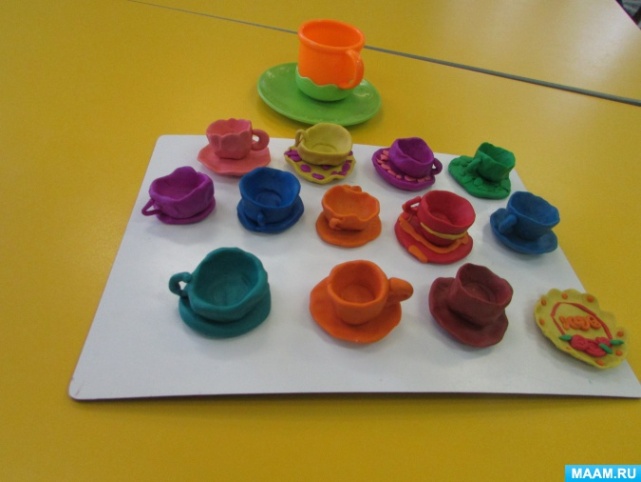 Ознакомление с предметным окружениемПутешествие в прошлое кресла.Расширять представление детей об объекте окружающего мира - кресле. Формировать элементарные представления об изменении видов человеческого быта на примере истории кресла.Знакомство детей с назначением предметов домашнего обихода – мебели; с материалами (стекло, металл, резина, кожа, пластмасса), из которых сделаны предметы, об их свойствах и качествах.Беседа «Для чего нужна мебель».Чтение сказки «Три медведя»Загадка: Удобно в нём, не тесноУ телевизора сидеть,Вязать, мечтать, в окно глядеть.В нём отдыхают в выходной,Гость не обходит стороной (кресло).История о кресле:- Было время. Когда люди жили в пещерах (показ картинки). На чём люди сидели?– Да. На камнях. Но камни были холодными, и людям не уютно было на них сидеть. Однажды уставшие охотники, присели в лесу на что? – на поваленное дерево. И люди поняли, удобнее сидеть на бревне, оно тёплое. Люди принесли бревно к костру.- Да, человек стал использовать бревно для сиденья. Удобно на нём сидеть? Почему нет? (шатается, тяжёлое, низкое)- Шло время. Люди стали жить деревянных домах, они большие, сидеть на брёвнах было неудобно, и человек придумал лавку. Вот она (показ картинки, лавки были длинные, и на них можно было посадить много людей, но и они были большие и тяжёлые, трудно было их передвигать. И человек придумал? (табурет) Табурет можно было поставить, где угодно. А что потом придумал человек? (стул) А как вы думаете, на чём удобнее сидеть на стуле или на табурете? Почему? (есть спинка, не устаёт спина) А если у человека есть табурет. Стул, зачем же он сделал кресло? (удобное, мягкое, широкое)ФизкультминуткиФизкультминуткиДни неделиВ понедельник я купался, А во вторник рисовал В среду долго умывался, А в четверг в футбол игралВ пятницу я прыгал, бегал, Очень долго танцевал. А в субботу, воскресеньеЦелый день я отдыхал. (Изображать действия)Дни неделиВ понедельник я купался, А во вторник рисовал В среду долго умывался, А в четверг в футбол игралВ пятницу я прыгал, бегал, Очень долго танцевал. А в субботу, воскресеньеЦелый день я отдыхал. (Изображать действия)Шел король по лесу, по лесу, (шагать на месте)Нашел себе принцессу, принцессу (пружинка)Давай с тобой попрыгаем, попрыгаем (прыгают)Еще разок попрыгаем, попрыгаем (прыгают)И ручками похлопаем, похлопаем (хлопают)И ножками потопаем, потопаем (топают)Шел король по лесу, по лесу, (шагать на месте)Нашел себе принцессу, принцессу (пружинка)Давай с тобой попрыгаем, попрыгаем (прыгают)Еще разок попрыгаем, попрыгаем (прыгают)И ручками похлопаем, похлопаем (хлопают)И ножками потопаем, потопаем (топают)МишкаМишка вылез из берлоги, Повороты вправо, влево.
Огляделся на пороге,
Потянулся ото сна: Потягивание руки вверх.
К нам опять пришла весна.
Чтоб скорей набраться сил Вращение головой.
Головой медведь крутил.
Наклонился взад – вперед, Наклоны туловища.
Вот он по лесу идет. Ходьба.
Ищет мишка корешки, Наклоны с приседаниями.
И трухлявые пеньки.
Наконец медведь наелся.
И на бревнышко уселся.МишкаМишка вылез из берлоги, Повороты вправо, влево.
Огляделся на пороге,
Потянулся ото сна: Потягивание руки вверх.
К нам опять пришла весна.
Чтоб скорей набраться сил Вращение головой.
Головой медведь крутил.
Наклонился взад – вперед, Наклоны туловища.
Вот он по лесу идет. Ходьба.
Ищет мишка корешки, Наклоны с приседаниями.
И трухлявые пеньки.
Наконец медведь наелся.
И на бревнышко уселся.ПолетА сейчас мы с вами, дети, (маршировать)Улетаем на ракете. (потянуться, подняв руки над головой)На носки поднимись, (подняться на носки, руки сомкнуть над головой)А теперь руки вниз. (опустить руки вниз)Раз, два, три, потянись (потянуться)Вот летит ракета ввысь. (кружиться на месте)ПолетА сейчас мы с вами, дети, (маршировать)Улетаем на ракете. (потянуться, подняв руки над головой)На носки поднимись, (подняться на носки, руки сомкнуть над головой)А теперь руки вниз. (опустить руки вниз)Раз, два, три, потянись (потянуться)Вот летит ракета ввысь. (кружиться на месте)Пальчиковая гимнастика «Космонавт»Пальчиковая гимнастика «Космонавт»В звёздном небе звёзды светят(показываем звёзды, пальчики переплетаются)Космонавт летит в ракете(изображаем полёт ракеты: руки вверху соединить)День летит, ночь летит (загибаем пальцы)И на землю вниз глядит (изображаем иллюминатор)В звёздном небе звёзды светят(показываем звёзды, пальчики переплетаются)Космонавт летит в ракете(изображаем полёт ракеты: руки вверху соединить)День летит, ночь летит (загибаем пальцы)И на землю вниз глядит (изображаем иллюминатор)